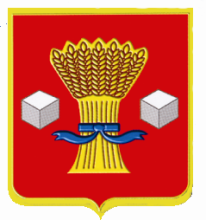 АдминистрацияЦацинского сельского поселенияСветлоярского муниципального района Волгоградской областиПОСТАНОВЛЕНИЕот  09.03.2016г.                                                                                                  №  12О предоставлении в аренду земельного участка Ибрагимовой Патимат МагомедовнеРуководствуясь статьей 22, пунктом 2, статьей 39.6, Земельного кодекса Российской Федерации, Федеральным Законом от 25.10.2001 № 137-ФЗ «О введении в действие Земельного кодекса Российской Федерации», статьями 609, 610 Гражданского кодекса Российской Федерации, Уставом Цацинского сельского поселения Светлоярского муниципального района Волгоградской области, рассмотрев представленные документы: заявление Ибрагимовой Патимат Магомедовны о заключения договора аренды земельного участка, выписку из протокола заседания комиссии по земельным отношениям и градостроительству администрации Светлоярского муниципального района Волгоградской области от 27.02.2015 г. № 8, объявление в газете «Восход» от 17.01.2015 г. №2, кадастровый паспорт земельного участка  от 30.12.2015 № 3434/300/15-525445,п о с т а н о в л я ю:     1. Предоставить Ибрагимовой Патимат Магомедовнев аренду сроком на 3 года, земельный участок категории земель: земли населенных пунтков, площадью 262,00 кв.м, с кадастровым номером 34:26:120101:1515, расположенный по адресу: Волгоградская область, Светлоярский район, с. Цаца, ул. Волгодонгидростроевская, 32, с разрешенным использованием: для строительства придорожного сервиса.     2. Специалистам администрации Цацинского сельского поселения Светлоярского муниципального района Волгоградской области в течение месяца с момента принятия настоящего постановления, провести мероприятия по заключению договора аренды земельного участка, указанного в пункте 1 настоящего постановления.     3. В случае уклонения Ибрагимовой Патимат Магомедовныот заключения договора аренды земельного участка, указанного в пункте 1 настоящего постановления, в указанный в пункте 2 настоящего постановления срок, специалистам администрации Цацинского сельского поселения Светлоярского муниципального района Волгоградской области провести мероприятия по признанию настоящего постановления утратившим силу.      4. Ибрагимовой Патимат Магомедовнеиспользовать данный земельный участок по целевому назначению с соблюдением санитарных, противопожарных, экологических норм и правил.     5. Контроль над исполнением настоящего постановления оставляю за собойГлава сельского поселения                                                                   Н.Н. Попова